Тараз қаласы. Байзақ ауданы. Аймантөбе ауылы"Айару "шағын орталығының тәрбиешісі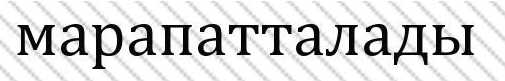 Баланың балабақшаға бейімделуіҮйдегі баланы балабақшаға әкелгенде оңай қабылдау үшін, оған қандай көмек көрсету қажет? Бұл орайда, ата-аналарға мына кеңестерді ұсынамыз.Баланың өзге балалармен көбірек араласуына мән беріңіз. Балалар саябағына, ойын алаңдарына жиі ертіп барып тұрғаныңыз абзал. Құмда ойнауға, әткеншекке ұшуға баули жүріңіз. Туған күн кештеріне алып барыңыз. Онда өзін қалай ұстауын бақылаңыз, ұяла ма, оңашаланады ма, әлде жанжалдаса ма?Төбелеске жақын ба, әлде құрдастарының тілін тез таба біле ме?Балаңыз баратын топтың тәрбиешісімен алдын ала танысып алыңыз. Балаңыздың бойындағы жеке ерекшеліктерінен хабардар етіңіз. Нені ұнататынын, нені ұнатпайтынын, қандай әдеті бар екенін және оған қандай көмек керек екенін айтыңыз.Мадақтау мен жазалаудың қандай әдістері тиімді екенін айтыңыз.Балабақшаға бала алғашқы күндері барып жүргенде, түскі ұйқыға дейін шектеледі. Кейінірек, баланың ахуалына байланысты, бұл уақыт одан әрі қарай бірте-бірте ұзара бастайды.Баланың балабақшадағы алғашқы күндерінде мына жәйтті ескерген дұрыс.Бейімделу стресі ағзаның қорғаныс күштерін әлсірете бастайды да, бала ОРЗмен, тамақ аурумен ауыра бастайды. Бұл уақытта, мүмкіндігінше, баланың иммунитетін күшейтуді қолға алаңыз. Сонымен қатар, топқа алғаш келген бала өзін қолайсыз сезінеді, эмоциясын сыртқа шығармауға тырысады, бұл ішке салмақ түсіреді, егер оны уақытында сейілтіп алмаса басты шалығудың себебі болуы мүмкін.Сол үшін, үйде баламен көбірек жылжымалы қызықты ойындар ойнап тұруға уақыт бөліңіз.	        БАЛАНЫҢ БАЛАБАҚШАҒА БЕЙІМДЕЛУІ Баланың әлеуметтенуі қашан қайда басталады? Әрине бірінші отбасында және балабақшаға келгенде. Балабақшада таныс емес үлкен адамдармен, балалармен танысады,мінез құлық ережелері мен нормаларын меңгереді. Жаңа жағдайға бала қалай үйренеді? Өкінішке орай балабақшаға бейімделу көбінесе қиын және ауыр өтеді. Бала тамақ ішпейді, ұйықтамайды,балалармен және үлкен адамдармен араласудан бас тартады да, қоршаған ортаға деген қызығушылығы төмендейді, ойыншықтарды ойынға қатыстырмайды. Баланың балабақшаға қиын бейімделу себептері:—        Басқа  адамдармен бұрын қалып көрмегендіктен,—        Дәретке өзі отырып үйренбегендіктен.—        Кейбір  тағамдарды жеу дағдысы жоқ, мысалы қызылша, орамжапырақ, қатты тамақты шайнап үйренбеген (картоп, нан).—        Балабақшаға келген алғашқы күндері бала 2 сағатқа қалу керек. Көбінесе ата-аналар жұмыс тәртібін айтып, баланы күні бойы балабақшада қалдырады. Осының нәтижесінде күрделі және созылмалы мәселелер пайда болады.—        Балаңызбен үйде сөйлесесіз бе, оны мақтайсыз ба, оны жақсы көретіңіз туралы айттыңыз ба?Ата-аналардың балаға эмоцияналдық әсері көбінесе жағдайды қиындатады. Әр отбасында бейімделудің үш түрі бар.-жеңіл түрі- баланың мінез- құлығы 10-15 күнде қалпына келеді;         -орташа ауырлық бейімделу- 1 айдың ішінде;-ауыр бейімделу- 2 айдан 6 айға дейін өтеді.Қобалжулары қатты ата-аналардың балалары да балабақшаға қиын бейімделеді, өткені ата-анасының қобалжуын көріп, баланың қорқынышы ұлғая бастайды. Осы кезде ата-аналар балаға көмек беруі керек.Ертеңгілік қоштасуды жеңілдету тәсілдері:-Баламен тез қоштасып үйреніңіз. Қоштасуды созбаңыз.Бала сіздің қобалжығаныңызды көріп, тыныштануы ұзаққа созылады.-Балаңыз сізге сенсін десеңіз, балабақшаға әкеліп, көрінбей қашып кетпеңіз.-Балаңызға ұнайтын қоштасу рәсімін ойлап табыңыз және соны қатал ұстаныңыз.Балабақшаға барғаны үшін жаңа ойыншық сатып алып, балаңызды алдарқатпаңыз.-Балаға анық түсінік беру керек.Бір рет болсын баланың дегенін істесеңіз әрі қарай баланы көндіру өте қиынға түседі.Балалардың балабақшаға бейімделуі               Баланың әлеуметтенуі қашан қайта басталады? Әрине бірінші отбасында  және балабақша келгенде. Балабақша таныс емес үлкен адамдармен , балалармен танысады , мінез-құлық ережелері мен нормаларын менгереді. Жаңа жағдайға бала қалай үйренеді? Өкінішке орай балабақшаға бейімделу көбінесе қиын және ауыр өтеді. Бала тамақ ішпейді, ұйықтамайды, балалармен және үлкен адамдармен  араласудан бас тартады да , қоршаған ортаға деген қызығушылығы төмендейді , ойншықтарды ойынға қатыстырмайды. Баланың балабақшаға қиын бейімделу себептері: басқа адамға бұрын қалып көрмегендіктен, дәретке өзі отырып үйренбегендіктен, кейбір тағамдарды жеу дағдысы жоқ , мысалы қызылша , орамжапырақ , қатты тамақты шайып үйренбеген (құрттайнан) балабақшаға келген алғашқы күндері бала 2 сағатқа қалу керек . Көбінесе ата-аналар жқмыс тәртібін айтып , баланы күні бойы балабақшаға қалдырады. Осының нәтижесінде күрделі және созылмалы мәселелер пайда болады.
   Балаңызбен үйде сойлесесіз бе? Оны мақтайсыз ба , оны жақсы көретініңіз туралы айттыңыз ба? Ата-аналардың балаға эмоционалдық әсері кобінесе жағдайды қиындатады. Әр отбасында бейімделудің үш түрі бар, жеңіл түрі-баланың мінез-құлығы 10-15 күнде қалпына келеді . Орташа ауырлық бейімделу – 1 айдың ішінде , ауыр бейімделу – 2 айдан  6 айға дейін өтеді.
   Қобалжулары қатты ата – аналардың балалары да балабақшаға қиын бейімделеді , өйткені ата  - ананың  қобалжуын көріп , баланың қорқынышы ұлғая бастайды. Осы кезде ата – ана балаға көмек беруі керек. 
   Ертенгілік қоштасуды жеңілдету тәсілдері:
-    Баламен тез қоштасып үйреніңіз.Қоштасуды созбаңыз.Бала сіздің қобалжығаныңызды көріп тынышталуы ұзаққа созылады.
-    Балаңыз сізге сенсін десеңіз,балабақшаға әкеліп көрінбей қашып кетпеңіз.
-    Балаңызға ұнайтын қоштасу рәсімін ойлап табыңыз және оны қатал ұстаңыз.
-    Балабақшаға барғаны үшін жаңа ойыншық сатып алып, балаңызды алдарқатыңыз.
    Балаға анық түсінік беру керек. Бір рет болсын баланың дегенін істесеңіз әрі қарай баланы көндіру өте қиынға түседі. 2 – 3 жастағы балалар үшін балабақшаға бейімделу күрделі құбылыс.Бейімделу уақытында баланың эмоциялық жағдай көп өзгеріске түседі.Сондықтан кеңес береміз.
-    Үйдегі жағдайда балаңыз келетін топтың күн режимімен бірдей етіп ұйымдастыруға жұмыстаныңыз
-    Балабақшаның тамақтану ас мәзірімен танысып баланың үйдегі  тамақтануына балабақшада ішетін тамақтар түрін қосыңыз.
-    Үйдегі жағдайда баланы өзіне – өзі қызмет етудің алғы шарттарына үйрете беріңіз: жуыну, қолын сүрту, шешіну өз бетімен тамақтану тамақ ішкенде қасықты пайдалану, гаршокқа сұрану. Киімдері міндетті түрде өзіне ыңғайлы болуы шарт, шалбар не болмаса шорты замоксыз, белдеушесіз.
-    Баланың «социалдық  көк жиегін» кеңейтіңіз, ауладағы өзімен құрдас балалармен көбірек ойнатыңыз, жолдастарына қонаққа барсын, әжесінде қонуға қалсын т.с.с.Осындай тәжірибе жинақтаған бала өз құрдастары мен үлкендер арасында тез үйренісіп, тіл табысатын болады.
-    Баламен жағымды эмоцияналдық жағдайлар жасау қажет, ол көбіне ата – ана жағынан болуы қажет, балабақша туралы, оның өзіне керектігін түсіндіріп балаңызды сүйіп, аймалап, жиі оған өз мейіріміңізді көрсетіңіз.Есіңізде болсын – сіз көбірек осындай жылылық білдірсеңіз сіздің балаңыз балабақшаға тез бейімделеді. Балаңыздың көзінше балабақша туралы өзіңізді толғандыратын мәселені айтудан  аулақ болыңыз.
-    Бірінші күні балабақшаға серуенге келген дұрыс, тәрбиешімен танысып, балаңызға жаңа достар табуға.Сондай – ақ балаңыздың сүйікті ойыншығын балабақшаға беріп жібергеніңіз абзал.
-    Жоспарлаңыз:балабақшаға бірінші келген мезгілінде балаңызды бірінші күні ақ күн ұзағына қалдырмауды. Балабақшаға жаңадан келген балалар алғащқы аптада үш төрт сағат, одан әрі түске дейін, айдың аяғына таман егер тәрбиеші кеңес берсе күні бойына қалдырылады. 
-    Кейбір балалар үшін аптаның ортасында жүйкесін тоздырмау үшін «демалыс» алуға болады. 
-    Бейімделу мерзімінде үйде демалыс кезінде баламен көп шұғылдануды қажет етеді, серуен жасау, күн режимін сақтау, эмоциялық жүктемесін түсіру қажет.
-    Балабақшаға тек ауырмай келуі қажет.
Егер сіздің балаңыз көпшіл, өз жақындарыңызбен бірге бөтен адамдарды жақтырмаса, ойын кезінде өздігімен ойнай білсе, мінезі ашық өз құрдастарымен мейірімді болса балабақшаға келген күннен бастап ақ, үйреніп кететініне сеніңіз. Баланың балабақшаға барлық бейімделу уақытында психологпен балабақшаның медика – педагогикалық қызметі бақылауға алады. 